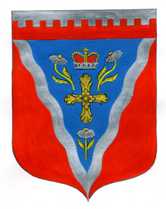 Администрациямуниципального образования Ромашкинское сельское поселениемуниципального образования Приозерский муниципальный район Ленинградской областиП О С Т А Н О В Л Е Н И Еот  06 июля 2020 года                                                                                                        № 165Руководствуясь приказом Министерства строительства и жилищно-коммунального хозяйства Российской Федерации от 29 июня 2020г. № 351/пр «О нормативе стоимости одного квадратного метра общей площади жилого помещения  по Российской Федерации на второе полугодие 2020 года и показателях средней рыночной стоимости одного квадратного метра общей площади жилого помещения по субъектам Российской Федерации на III квартал 2020 года,  Методическими рекомендациями по определению норматива стоимости одного квадратного метра общей площади жилья в муниципальных образованиях Ленинградской области и стоимости одного квадратного метра общей площади жилья на сельских территориях Ленинградской области, утвержденными распоряжением Комитета по строительству Ленинградской области от 13 марта 2020 года № 79 «О мерах по обеспечению осуществления полномочий комитета по строительству Ленинградской области по расчету размера субсидий и социальных выплат, предоставляемых на строительство (приобретение) жилья за счет средств областного бюджета Ленинградской области в рамках реализации на территории Ленинградской области мероприятий государственных программ Российской Федерации «Обеспечение доступным и комфортным жильем м коммунальными услугами граждан Российской Федерации» и «Комплексное развитие сельских территорий», а также мероприятий государственных программ Ленинградской области «Формирование городской среды и обеспечение качественным жильем граждан на территории Ленинградской области» и «Комплексное развитие сельских территорий Ленинградской области», Уставом муниципального образования Ромашкинское сельское поселение муниципального образования Приозерский муниципальный район Ленинградской области, администрация муниципального образования Ромашкинское сельское поселение муниципального образования Приозерский муниципальный район Ленинградской области ПОСТАНОВЛЯЕТ: 1. Утвердить на третий квартал 2020 года в качестве норматива показатель средней рыночной стоимости одного квадратного метра общей площади жилья на территории муниципального образования Ромашкинское сельское поселение муниципального образования Приозерский муниципальный район Ленинградской области, применяемый в рамках реализации мероприятия  по обеспечению жильем молодых семей ведомственной целевой программы  «Оказание государственной поддержки гражданам в обеспечении жильем и оплате жилищно-коммунальных услуг» государственной программы Российской Федерации «Обеспечение доступным и комфортным жильем и коммунальными услугами граждан Российской Федерации», основных мероприятий «Улучшение жилищных условий молодых граждан (молодых семей)» и «Улучшение жилищных условий граждан с использованием средств ипотечного кредита (займа)» подпрограммы «Содействие в обеспечении жильем граждан Ленинградской области» государственной программы Ленинградской области «Формирование городской среды и обеспечение качественным жильем граждан на территории Ленинградской области», в размере 51 406 рублей 00 копеек (исходные данные приведены в приложении).2. Довести до сведения населения, проживающего на территории муниципального образования Ромашкинское сельское поселение муниципального образования Приозерский муниципальный район Ленинградской области, настоящее постановление путём его опубликования в газете «Приозерские ведомости» и размещению на сайте муниципального образования www.ромашкинское.рф.3. Настоящее постановление вступает в силу с даты его официального опубликования.4. Контроль за исполнением настоящего постановления оставляю за собой.Глава  администрации		                                                   	              С.В.Танков                Момот Е.А. тел. 88137999515 Дело – 3; Прокуратурв-1, Отдел по жилищной политике администрации МО Приозерский муниципальный район Ленинградской области – 1, СМИ-1, Администратор сайта - 1                                                                                                                                                                                Приложение 1                                                                            к постановлению администрации МО Ромашкинское сельское поселениеМО Приозерский муниципальный район Ленинградской области                                                                                                                                              от 06.07.2020 года № 165 РАСЧЕТсредней рыночной стоимости 1 кв. метра общей площади жилья на 3 квартал 2020 года по муниципальному образованию Ромашкинское сельское поселениемуниципального образования Приозерский муниципальный район Ленинградской области                                                                      1 этап.Ст. дог. – 36 658 руб./кв.м. «Улучшение жилищных условий молодых граждан (молодых семей)» подпрограммы «Содействие в обеспечении жильем граждан Ленинградской области» государственной программы Ленинградской области «Обеспечение качественным жильем граждан на территории Ленинградской области», площадь -72,4 кв.м., стоимость – 2 654 008,80 рублей, Приозерский район, п. Суходолье, ул. Центральная д.102 654 008,8/72,4=36 658 Ст. кред.- 46 000 руб.кв./м46 000 - ООО Александр Недвижимость Ст. строй =  55 000, 00 руб./кв.м. ООО «Викинг - Недвижимость  Ст. стат.= 74 167 руб./кв.м.    Первичный рынок  - 76 421,00 руб./кв.м.  Вторичный рынок  -  71 913,00 руб./кв.м.  (информация Петростат) 2 этап.             Ср.кв.м.=Ст. дог. х 0,92  + Ст.кредит.х0,92 + Ст. стат  + Ст. строй                                                 NСр.кв.м.= 36 658 х 0,92 + 46 000 х 0,92 + 74 167 + 55 000 =  51 303 руб./кв.м                                             4                3 этап.СТ. кв.м = Ср. кв.м. х К_ дефлК дефл – индекс-дефлятор, определяемый уполномоченным федеральным органом исполнительной власти на основании дефляторов по видам экономической деятельности, индекса потребительских цен, на расчетный квартал К дефл. = 100,2СТ. кв.м. = 51 303 x 100,2= 51 406 руб./кв.м.СТ. кв.м.= 51 406 руб./кв.м. «О показателе средней рыночной стоимости одного квадратного метра общей площади жилья на третий квартал 2020 года на территории муниципального образования Ромашкинское сельское поселение муниципального образования Приозерский муниципальный район Ленинградской области»Наименование     муниципального образования Показатель средней рыночной стоимости 1 кв.м. на 3 квартал2020 года         (норматив)Расчётные показателиРасчётные показателиРасчётные показателиРасчётные показателиРасчётные показателиРасчётные показателиНаименование     муниципального образования Показатель средней рыночной стоимости 1 кв.м. на 3 квартал2020 года         (норматив)СТ кв.м.Ср     кв.м.Ст      догСт   кредитСт   стройСт   статРомашкинское сельское поселение51 40651 406  51 30336 65846 0005500074 167  